Rogowiec 08.06.2022SPECYFIKACJA ISTOTNYCH WARUNKÓW ZAMÓWIENIA SWZPrzedmiot zakupu: benzyna ekstrakcyjnadla potrzeb produkcyjnych ,,BESTGUM Polska’’ Sp. z o. o.97-427 Rogowiec ul. Św. Barbary 3W postepowaniu w trybie niepublicznymOPIS PRZEDMIOTU ZAMÓWIENIAWymagania dotyczące benzyny ekstrakcyjnej:- gęstość w 15 ⁰C, kg/m3					- max. 780 kg/m3- zawartość siarki, % (m/m)					- max. 0,003 % (m/m)- zawartość benzenu, % (m/m)				- max. 0,05 % (m/m)- zawartość pozostałych aromatów, % (m/m)		- max. 5 % (m/m)- temperatura początkowa wrzenia, ⁰C			- max. 70 ⁰C- 98 % (v/v) destyluje, ⁰C					- max. 120 ⁰C- suma pozostałości i strata, % (v/v)				- max. 2 % (v/v)- zawartość węglowodorów nienasyconych			- max. 2 % (m/m)- substancje nielotne						- nie zawieraJakość dostawy zgodna ze specyfikacją producenta – każdorazowo należy dostarczyć oryginał atestu/kartę charakterystyki.Udzielić gwarancji jakościowej i ilościowej na okres 12 miesięcy.Zapewnić rozpatrzenie reklamacji w terminie 5 dni od momentu zgłoszenia.Dotychczas sprawdzone jakościowo typy benzyny: benzyna ekstrakcyjna III niskoaromatyczna.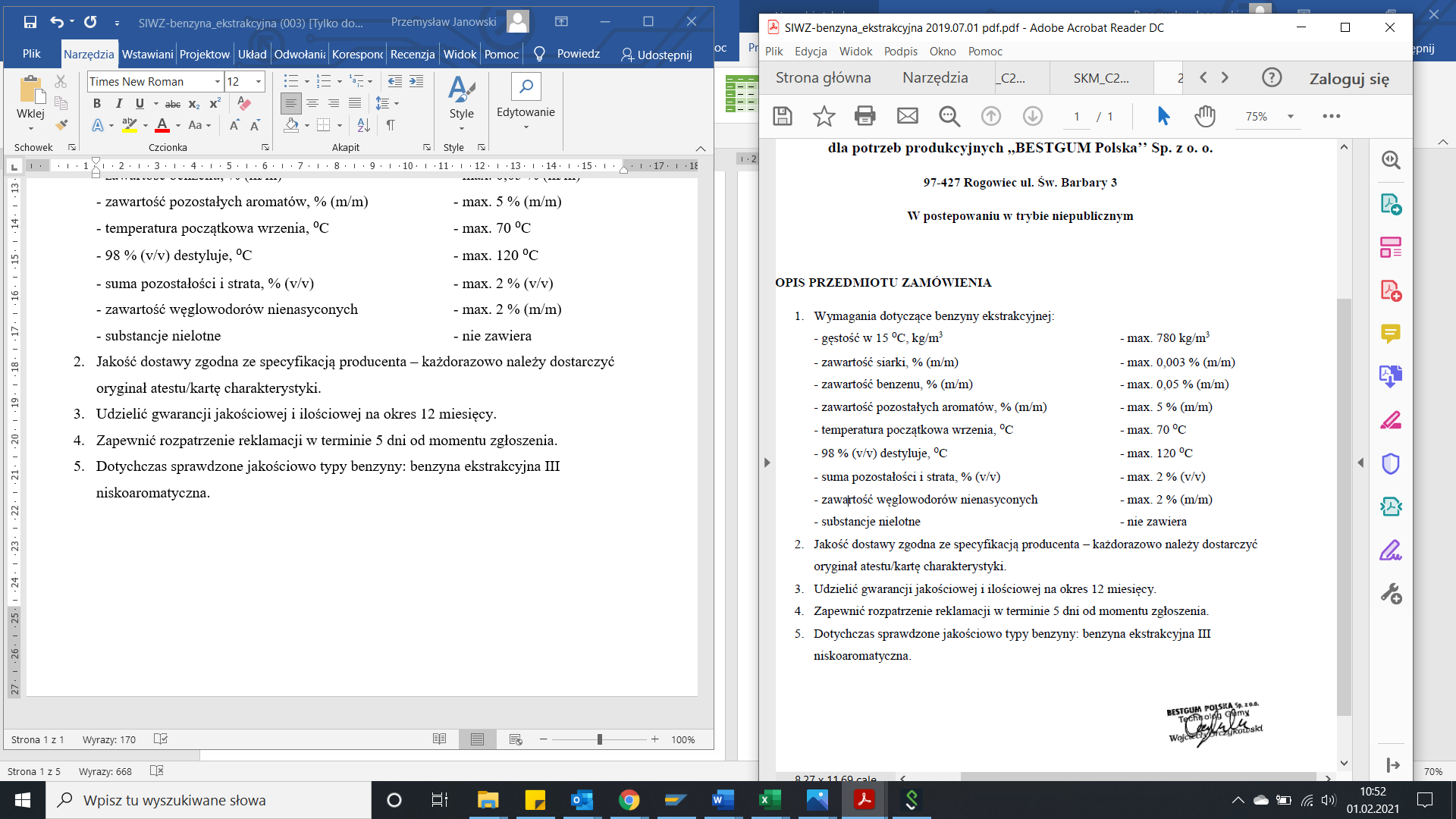 